ITIL-IT-SERVICE-KONTINUITÄTSPLAN VORLAGE  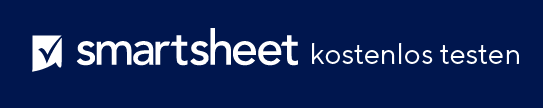 INHALTSVERZEICHNISEINFÜHRUNGGeben Sie einen Überblick über den Zweck, den Umfang und die Definition des IT-Servicekontinuitätsplans.ZWECKDer Zweck des IT-Service-Continuity-Plans besteht darin, sicherzustellen, dass IT-Risiken gemanagt werden, um das Mindestniveau der vereinbarten Geschäftskontinuität aufrechtzuerhalten. UMFANGFügen Sie alle IT-Services hinzu, die unter den IT-Servicekontinuitätsplan fallen.DEFINITIONENFügen Sie ein Glossar mit allen Akronymen und wichtigen Begriffen hinzu.RECOVERY-PLANGeben Sie eine detaillierte Darstellung der Dienste an, die wiederhergestellt werden, wie sie wiederhergestellt werden, den Back-up-Plan und wie lange das dauern wird.VERSIONSVERLAUFVERSIONSVERLAUFVERSIONSVERLAUFVERSIONSVERLAUFVERSIONSVERLAUFVERSIONGENEHMIGT VONÜBERARBEITUNGSDATUMBESCHREIBUNG DER ÄNDERUNGAUTORVORBEREITET VONTITELDATUMGENEHMIGT VONTITELDATUMBEGRIFFSDEFINITIONSERVICEINHABERDETAILS ZUR WIEDERHERSTELLUNGVORAUSSICHTLICHE RECOVERY-ZEITE-MailInternetArchivierungHAFTUNGSAUSSCHLUSSAlle von Smartsheet auf der Website aufgeführten Artikel, Vorlagen oder Informationen dienen lediglich als Referenz. Wir versuchen, die Informationen stets zu aktualisieren und zu korrigieren. Wir geben jedoch, weder ausdrücklich noch stillschweigend, keine Zusicherungen oder Garantien jeglicher Art über die Vollständigkeit, Genauigkeit, Zuverlässigkeit, Eignung oder Verfügbarkeit in Bezug auf die Website oder die auf der Website enthaltenen Informationen, Artikel, Vorlagen oder zugehörigen Grafiken. Jegliches Vertrauen, das Sie in solche Informationen setzen, ist aus eigener Verantwortung.